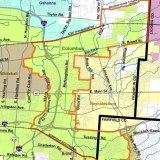 Far East Area CommissionMeeting MinutesNovember 6, 2012	The meeting was called to order at 6:30p.m. Those in attendance were: Jennifer Chamberlain, Chair; Summer Moyihan, Vice-Chair; Scott Gallagher, Treasurer; Larry Marshall; Wayne Hamner; Dustin Thompson; Eric Watson; Max; Mark; Lynne LaCour, Manager of Far East Side Pride Center; and Catherine McKinley, Secretary. Homeowner: Barb Reilly.From here forward, the Far East Area Commission will be referred to as FEAC.  The agenda for the FEAC was distributed. Report of the Chair was given by Jennifer Chamberlain, FEAC Chair.The proposed Regional Overlay was discussed. A map was distributed to the commissioners. The proposed areas are in yellow. This denotes the street appearance of buildings and parking lots are to be. Existing businesses are grandfathered in. This will be effective for new businesses and is flexible due to cost. This project is in the starting phase. Businesses are to go through Todd Singer. He will inform FEAC of any new business applications. This proposal only affects the frontage view.So far, no one is against this proposal. Jennifer spoke with Todd and there are people on both sides; for and against the proposal. Information was sent to residents and businesses in the affected areas.The proposal will go in front of the zoning committee for approval. The city will not force this onto businesses. As Wayne gets more information, he will share with the FEAC.Jennifer asked if all FEAC commissioners are okay completing their terms. There will be an election in January 2013. All of the one-year term commissioner’s seats will be up in February. Larry asked if we were to post signs. Jennifer stated that there will be a notice in the Columbus Dispatch. We will use an example notice from the Fifth by Northwest example of a posting. Jennifer will also put on the FEAC web site under the meeting minutes section as 01/08/13 elections. There will be two forms that commissioners will need to complete if they wish to continue on as a commissioner. One form is a signature sheet. There must be at least 25 signatures. The second form is for the candidate’s profile. These forms must be submitted before the election.Everyone agreed on the newspaper posting. Any candidate must be 18 years of age or older and be a resident in the FEAC area. It was asked if we needed to have signatures to be re-elected. A motion was made for signatures for election of new or existing candidates. 5 Yea4 NayA motion was made for the amount of signatures should be at least 15.9 Yea0 NayJennifer asked the FEAC if it mattered if candidates had a felony conviction. The FEAC voted to have any felony convictions be disclosed. If we ask for that disclosure, can we ask them to give details as to the conviction? Jennifer will get clarification from Jaiza Page from the County Prosecutors office. Two questions for Jaiza:Can a convicted felon be a commissioner?Can we ask the nature of the crime?Jennifer asked for a motion to vote if the cost to post an election ad is $200 or no matter what the cost as long it is within the FEAC budget.9 Yea0 NayThe commission decided the newspaper to be the best media to advertise the elections.Jennifer asked for people to be on an election committee. She’s not sure what all is entailed. Jennifer has a copy of the North by Northwest election laws.New elections will be elected for 3 years. There will be a swearing in meeting in February 2013. Officers will need to be voted in again.It was asked if the commission wanted the election committee by someone from outside the commission.Summer asked if everyone would be covering as she will be out of commission after her surgery. It was agreed that we would cover for Summer’s absence.Jennifer told the FEAC that she is working on a Planning and Development commission with County Commissioners. The County Commission will send Jennifer a listing of businesses that they see as being successful. Contact in wait-Regional Overlay Plan and where we are with that.Steve Lindsey of Lindsey Honda is in agreement to a business association for the Far East Side. This could bring in good businesses.A communication outreach database was discussed. The database would store data on civic associations, block watches, and homeowner associations. Jennifer mentioned that every week send out to get people involved. She has all associations and block watches listed.Jennifer would like all block watches to submit all 2013 events to the CLO. The OutReach committee is to attend events.Jennifer gave a report on the Commission on Commissions-if anyone wants to go in Jennifer’s place, it is permitted. Only one person from each commission is permitted to attend the meetings. The financial part of the commission is deciding if new or existing commissions receive an annual $5K or $3K-that was voted Nay for both. New they are asking for $2K. The commission wants a city wide web site that lists all area commissions to put on one site so if someone leaves a commission, the rest of the commissioners has access. Please this reduced the cost. When there are elections, everything is on one web site.The commission wants an officer to be present at all commission meetings. They also want to hold annual training for area commissioners. Jennifer is not sure if it will be on-line or not. There are conferences across the country. Each commission can attend by sending one commissioner per year. The city will pay the travel expenses. If two people go, the city will pay half and the commissioner will be responsible for the other half.At the end of the Commission on Commission, they will go to the casino to have commissioners to casino.Scott will ask for more money for the next six months. Dustin will submit for business cards from Vista Print. Wayne will get the stamps. And Summer will submit an expense report for the web site.Scott gave a financial report:FEAC had $333.64Paid: $78.98 – web site         $69.39 – mail box         $17.99 – check printer caseIf we don’t use the balance remaining, we will lose it. Make sure to submit any expense to Scott as soon as possible.Jennifer wants to get started on a Coordinators Advisory Board. This will consist of networking of block watch coordinators in the city, which there are 23 precincts. One coordinator would represent their precinct. The meetings would be held quarterly.In the beginning there would be training opportunities, shared successes, speakers, crime patterns, way of protecting coordinators, strategies for more productive communities.Retention of CLO’s – we have had 7 CLO’s in our precinct. Jennifer would like to see specialized training for CLO’s, sitting down with the union, commanders, etc. What can we do to change to benefit communities?Jennifer put this in front of the FOP and is getting backing. She will be pitching this concept at CPD roll call in the near future. They say too many block watches get overwhelmed. Our precinct has a new CLO and her name is Shana Reader.The next FEAC meeting is scheduled for Tuesday, December 11, 2012.The meeting was adjourned at 8:45 p.m.